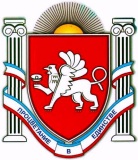 Республика КрымБелогорский районЗуйский сельский совет36 сессия 1-го созываРЕШЕНИЕ22 марта 2017 г.											№ 381Об утверждении Положения«О создании условий для массовогоотдыха населения и обустройства местмассового отдыха населения на территорииЗуйского сельского поселения»В соответствии со ст. Федерального закона от 06.10.2003 № 131-ФЭ «Об общих принципах организации местного самоуправления: в Российской Федерации», в соответствии с Уставом муниципального образования Зуйское сельское поселение Белогорского района Республики Крым, Зуйский сельский совет РЕШИЛ:Утвердить Положение «О создании условий для массового отдыха населения и обустройства мест массового отдыха населения Зуйского сельского поселения (прилагается).Настоящее решение подлежит официальному опубликованию (обнародованию) на официальной странице муниципального образования Зуйское сельское поселение Белогорского района на портале Правительства Республики Крым rk.gov.ru в разделе «Белогорский район. Муниципальные образования района. Зуйское сельское поселение», и на информационном стенде в здании администрации Зуйского сельского поселения по адресу: пгт Зуя, ул.Шоссейная, 64. Настоящее решение вступает в силу со дня его опубликования (обнародования). Председатель Зуйского сельского советаГлава администрации Зуйского сельского поселения		А.А.ЛахинПриложение к решению 36 сессии Зуйскогосельского совета от 22.03.2017 № 381ПОЛОЖЕНИЕо создании условий для массового отдыха населения и обустройства мест массового отдыха населенияСтатья 1. Общие положения1.1 Настоящее Положение разработано в соответствии с требованиями Федерального закона от 6 октября . № 131-ФЭ «Об общих принципах организации местного самоуправления в Российской Федерации», Устава наименование муниципального образования, регулирует вопросы создания условий для массового отдыха населения наименование муниципального образования, а также организации обустройства мест массового отдыха населения.2. Граждане имеют право беспрепятственного посещения мест массового отдыха на территории муниципального образования Зуйское сельское поселение, за исключением случаев, когда определен режим платного использования, таких объектов.3. Территории мест массового отдыха населения благоустраиваются, содержатся и убираются организациями и учреждениями, в ведении или собственности которых они находятся. Статья 2. Места массового отдыха населения1. Место массового отдыха населения муниципального образования Зуйское сельское поселение - это участок территории, выделенный и закрепленный в установленном порядке для использования в целях массового отдыха населения, а также комплекс временных и постоянных сооружений, расположенных на этом участке, несущих функциональную нагрузку в качестве оборудования места отдыха. 2. К местам массового отдыха населения муниципального образования Зуйское сельское поселение относятся зоны рекреационного назначения, в которые могут включаться: - зоны в границах территорий, занятых скверами, парками, прудами, озерами, местами для массового купания; - зоны в границах территорий, предусмотренных на генеральном плане муниципального образования Зуйское сельское поселение и определяемых в установленном законодательством порядке, используемых и предназначенных для проведения праздников, отдыха, туризма, занятий физической культурой и спортом. 3. Решение о создании мест массового отдыха населения муниципального образования Зуйское сельское поселение принимается администрацией муниципального образования Зуйское сельское поселение. 4. Место массового отдыха населения муниципального образования Зуйское сельское поселение принимается в эксплуатацию комиссией, состав которой утверждается администрацией муниципального образования Зуйское сельское поселение. Статья 3. Компетенция органов местного самоуправления в сфере создания условий для массового отдыха жителей муниципального образования Зуйское сельское поселение и организации мест массового отдыха населения на территории муниципального образования Зуйское сельское поселение1. В компетенцию Зуйского сельского совета входит: - утверждение документов территориального планирования, с размещением мест массового отдыха населения на территории муниципального образования Зуйское сельское поселение;- установление объема финансирования, необходимого при создании условий для массового отдыха, и организации обустройства мест массового отдыха населения при принятии местного бюджета на очередной финансовый год и плановый период;- принятие решения о привлечении жителей муниципального образования Зуйское сельское поселение к выполнению работ на добровольной основе для обустройства мест массового отдыха населения;- принятие нормативных правовых актов в области создания условий для массового отдыха населения муниципального образования Зуйское сельское поселение и организации обустройства мест массового отдыха населения;- осуществление контроля за деятельностью администрации муниципального образования Зуйское сельское поселение в сфере создания условий для массового отдыха и организации обустройства мест массового отдыха населения;- разработка Правил охраны и использования мест массового отдыха населения (парков, скверов, площадей, детских и спортивных площадок и т.д.) на территории муниципального образования Зуйское сельское поселение;- осуществление иных полномочий в сфере создания условий для массового отдыха населения муниципального образования Зуйское сельское поселение и организации обустройства мест массового отдыха населения в соответствии с действующим законодательством и муниципальными правовыми актами Зуйского сельского совета.2. Администрация муниципального образования Зуйское сельское поселение осуществляет следующие полномочия по созданию условий для массового отдыха и организация обустройства мест массового отдыха населения на территории муниципального образования Зуйское сельское поселение: - организовывает проведение различных культурно-массовых и спортивных мероприятий, на территории наименование муниципального образования Зуйское сельское поселение, приуроченные к общегосударственным и праздникам; - обеспечивает на территории мест массового отдыха населения предоставление услуг розничной торговли, общественного питания, услуг по проведению спортивно-зрелищных мероприятий, услуг учреждений культуры (проведение театрализованных праздников, массовых гуляний, концертных программ, спортивных мероприятий, дискотек на открытых площадках, новогодних елок и т. п.), и иных услуг развлекательного характера; - обеспечивает утверждение перечня мест массового отдыха населения на территории муниципального образования Зуйское сельское поселение;- осуществляет контроль за соблюдением правил благоустройства и озеленения, санитарного состояния мест массового отдыха населения и техническим состоянием находящихся в этих местах объектов;- предоставляет в аренду субъектам предпринимательской деятельности земельные участки для создания мест массового отдыха населения муниципального образования Зуйское сельское поселение в установленном порядке; - осуществляет строительство объектов в местах массового отдыха населения и обеспечивает содержание имущества, предназначенного для обустройства мест массового отдыха населения и находящегося в муниципальной собственности;- привлекает население на добровольной основе и общественные организации к работе по обустройству мест массового отдыха населения;- организовывает охрану общественного порядка при проведении культурно-массовых мероприятий в местах массового отдыха населения поселения;- создает условия для летнего отдыха населения в период купального сезона; - принимает меры по ограничению или запрещению использования для массового отдыха водных объектов, представляющих опасность для здоровья населения;- осуществляет мероприятия по обеспечению безопасности людей на водных объектах, охране их жизни и здоровья; - организует сбор и вывоз бытовых и промышленных отходов с мест массового отдыха населения;- разрабатывает программы в сфере создания условий для массового отдыха населения и организации обустройства мест массового отдыха территории муниципального образования Зуйское сельское поселение;-принимает правовые акты по вопросам местного значения в сфере создания условий для массового отдыха населения и организации обустройства мест массового отдыха населения на территории Зуйского сельского поселения в пределах своей компетенции; - утверждает проектную документацию на строительство и обустройство мест массового отдыха населения; - осуществляет иные полномочия в соответствии с действующим законодательством и нормативными правовыми актами муниципального образования Зуйское сельское поселение. Статья 4. Создание условий для массового отдыха населения муниципального образования Зуйское сельское поселение и организация обустройства мест массового отдыха населения1. В целях создания условий для массового отдыха населения муниципального образования Зуйское сельское поселение соответствующими уполномоченными органами и организациями проводятся следующие мероприятия:- создание комиссии по приему в эксплуатацию мест массового отдыха населения;- проверка мест массового отдыха населения на их соответствие установленным государственным санитарным правилам и нормам;- оповещение населения муниципального образования Зуйское сельское поселение в установленном порядке об условиях пользования местами массового отдыха;- создание условий для организации торгового обслуживания, питания и предоставления услуг в местах массового отдыха населения муниципального образования Зуйское сельское поселение;- организация сбора и вывоза бытовых отходов и мусора, установка урн и контейнеров для сбора мусора в местах массового отдыха населения;- привлечение для охраны общественного порядка сотрудников органов внутренних дел муниципального образования и оказания медицинской помощи персоналом скорой помощи в местах массового отдыха населения при проведении культурно-массовых мероприятий по согласованию;- создание условий для летнего отдыха населения в период купального сезона;- разработка правил охраны и использования мест массового отдыха (парк, скверы, детские и спортивные площадки и т.д.) на территории муниципального образования Зуйское сельское поселение;- пропаганда здорового образа жизни.2. Обеспечение безопасности населения на пляжах и других местах массового отдыха людей на водных объектах осуществляется согласно Правилам охраны жизни людей на водных объектах Республики Крым, утвержденным постановлением Совета министров Республики Крым от 25 ноября 2014 года № 480. 3. Граждане в местах массового отдыха населения обязаны поддерживать чистоту, порядок и соблюдать иные нормы, предусмотренные действующим законодательством и нормативными правовыми актами органов местного самоуправления муниципального образования Зуйское сельское поселение. Статья 5. Требования к обустройству мест массового отдыха населения.1. Под организацией обустройства мест массового отдыха населения в рамках настоящего Положения понимается комплекс благоустроительных, организационных, природоохранных и иных работ, направленных на организацию массового отдыха населения в пределах установленных территорий; с целью формирования современной сети зон массового отдыха, купания туризма и спорта и создания комфортных, безопасных и доступных условий для жителей и гостей наименование муниципального образования.2. Обустройство территорий мест массового отдыха населения осуществляется в соответствии с проектами благоустройства, разрабатываемыми в составе проектов застройки территории муниципального образования Зуйское сельское поселение. Порядок согласования и утверждения этих проектов определяется действующими правилами разработки, согласования, утверждения, хранения и использования градостроительной документации.3. Для территорий сложившейся застройки, как правило, разрабатываются схемы (программы) комплексного благоустройства мест массового отдыха населения, предусматривающие:- организацию рельефа и вертикальной планировки территории;- улучшение технического состояния и внешнего вида пешеходных дорожек, тротуаров, стоянок автомобилей, физкультурно-оздоровительных площадок, площадок для аттракционов;- размещение временных павильонов, киосков, навесов, сооружений для мелкорозничной торговли и других целей; размещение малых архитектурных форм, произведений монументально-декоративного искусства;- озеленение; размещение информации;- цветовое решение застройки, освещение и оформление прилегающей территории.4. На основе схем (программ) комплексного благоустройства территории выполняются проекты строительства (реконструкции) внешнего благоустройства конкретных участков, отдельных видов благоустройства (озеленение, освещение), проекты изготовления и установки малых архитектурных форм и других элементов благоустройства.5. Все проекты благоустройства территорий мест массового отдыха населения разрабатываются в соответствии с архитектурно-планировочным заданием, действующими строительными нормами и правилами, другими нормативными документами и подлежат согласованию с администрацией муниципального образования Зуйское сельское поселение. Необходимость согласования проектов благоустройства мест массового отдыха с другими заинтересованными органами государственного контроля и надзора, инженерными и коммунальными службами и организациями, а также собственниками земельных участков, чьи интересы затрагиваются проектом, указывается в архитектурно-планировочном задании на проектирование в зависимости от места размещения объекта, вида благоустройства, условий его строительства и эксплуатации.6. В целях совершенствования обустройства мест массового отдыха населения, могут организовываться конкурсы по благоустройству мест массового отдыха населения. Конкурсы проводятся в соответствии с положением, утверждаемым администрацией муниципального образования Зуйское сельское поселение. Статья 6. Финансирование1. Финансовое обеспечение организации обустройства мест массового отдыха населения в муниципального образования Зуйское сельское поселение является расходным обязательством муниципального образования Зуйское сельское поселение и осуществляется в пределах средств, предусмотренных в бюджете муниципального образования Зуйское сельское поселение, а также с привлечением иных источников финансирования, предусмотренных действующим законодательством.2. Расходы по благоустройству мест массового отдыха населения, находящиеся на балансе организаций не муниципальной собственности, не подлежат  финансированию за счет средств местного бюджета.